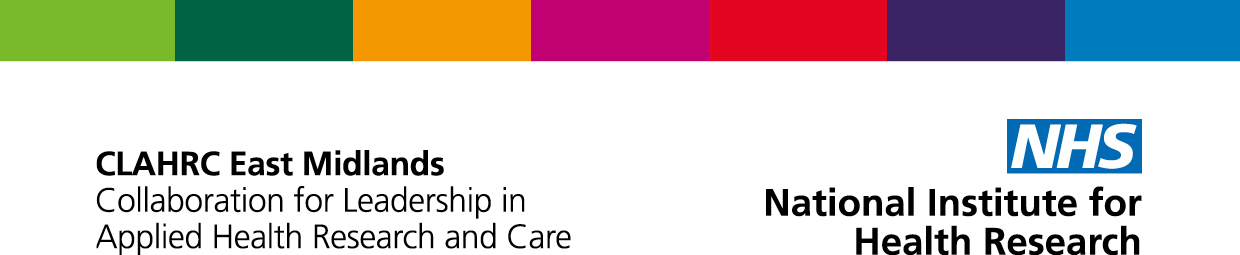 NIHR CLAHRC East Midlands PhD Studentships Application Form for 2019 Awards (TISSI)The National Institute for Health Research (NIHR) Collaboration for Leadership in 
Applied Health Research and Care East Midlands (CLAHRC EM) is a partnership between 
Nottinghamshire Healthcare NHS Foundation Trust and the Universities of Nottingham and Leicester.Notes for guidanceThis opportunity is funded by NIHR CLAHRC East Midlands.This form should only be used if you wish to apply to undertake the NIHR CLAHRC East Midlands PhD studentship focused on strategic de/implementation of health and social care services, which is to be hosted by the Centre for Health Innovation, Leadership & Learning, at Nottingham University Business School.  The focus of the PhD should complement the CLAHRC’s portfolio of work and its stated organisational aims. For details of the CLAHRC’s current portfolio of work, please visit: http://www.clahrc-em.nihr.ac.uk/. Work should also directly address the NHS long-term plan (https://www.longtermplan.nhs.uk/). CLAHRC awards will be made at standard UKR&I studentship for Home/EU students (https://www.ukri.org/skills/funding-for-research-training/). Awards will be made for 3 years (full time registration) or 6 years (part time status). For full time students, in 2019/20, CLAHRC will award an annual stipend of £15,009 per year and £4,327 towards university registration fees per annum. Part-time awards will be pro rata these amounts. International students are eligible to apply, but need to provide written evidence on how the shortfall in funding will be covered at the time of application. There is no CLAHRC funding available to cover research costs. Applicants should explain how these costs are to be covered and by whom.All research being undertaken as part of the CLAHRC’s PhD programme should aim to make a difference to health or social care practice in the UK within 5 years of completion.   
Please complete the form in BLOCK CAPITALS if handwritten or standard typeface, so that your information can be easily read.
When completing the form please ensure that you provide your full name (surname/family name and forenames) in the order they appear in your official documents i.e. passport.
If your supporting documents are not in English, we require officially translated versions as well as copies in the original language.
Please send your completed forms to Alice Phillips by e-mail (Alice.Phillips@nottingham.ac.uk) or by post to: 
Alice PhillipsNIHR CLAHRC East MidlandsInstitute of Mental HealthUniversity of Nottingham Innovation ParkTriumph RoadNottinghamNG7 2TUApplications should be received by 23.59pm on 2nd June 2019. Applications received after this will not be accepted. Applicants who are successfully shortlisted will be invited to the next stage of the recruitment process.Interviews will take place in Nottingham on 23rd July 2019.15. Successful applicants are required to register for their PhDs by September 2019, and their host university must agree to accept the full funds from CLAHRC East Midlands by this time.If you have any questions about completing the application form, please do not hesitate to contact the CLAHRC’s Training Lead, Dr Emma Rowley: Emma.Rowley@nottingham.ac.uk If you have any academic related enquiries about the PhD topic, CHILL or the Business School, please contact Professor Stephen Timmons: Stephen.Timmons@nottingham.ac.uk Data protection statementBy submitting this form you are consenting to NIHR CLAHRC East Midlands using the information provided from time to time for the purposes of exploring the capacity development programme operating across the East Midlands.The information that you provide on your application form will be used for the following purposes:To enable your application for entry to be considered and allow our recruitment team, where applicable, to assist you through the application process;To enable us to compile statistics, or to assist other organisations to do so about academic research careers. No statistical information will be published that would identify you personally;To enable us to initiate your Award record should you be offered funding.Essential recruitment criteriaAF = Application Form
II = InterviewCLAHRC PhD studentship award application This form should be completed and returned (along with supporting documentation as required) to Alice Phillips (Alice.Phillips@nottingham.ac.uk) by 23.59pm on 2nd June 2019.Please complete the form in BLOCK CAPITALS if handwritten or standard typeface.Receipt of applications will be made by 4th June 2019. All eligible applications will be sent for shortlisting on/after 5th June 2019. Applicants shortlisted for interview will be notified by 14th June 2019. Interviews will take place on 23rd July in Nottingham. FACTESSENTIALHOWQUALIFICATIONApplicant can evidence the award of a 2.1 or above at undergraduate degree level and the award of a relevant Masters degree at 65% or above. AFEXPERIENCEThe applicant can demonstrate previous research experience relevant to undertaking a PhD, and understanding of research approaches (including methods and theories appropriate to their proposed research). AF/IFOCUSThe applicant can demonstrate how the proposed research complements the CLAHRC’s portfolio of work / organisational objectives and the NHS long-term plan. AF/ISUPPORTThe applicant can provide appropriate written testimonials regarding their suitability to conduct PhD level research, from 2 academic referees. AFMOTIVATIONThe applicant can demonstrate motivation to improve health/social care practice through research leadership and application to their field.IFUTURE AMBITIONSThe applicant can present a strong case for their proposed research, and how undertaking and completing a PhD will assist in their proposed career development.  AF/ICOMMITMENTThe applicant can demonstrate the motivation and ability to carry out a PhD, and to their research making an impact in UK health/social care practice within 5 years of the completion of their PhD. AF/IPERSONAL DETAILSPERSONAL DETAILSPERSONAL DETAILSSurname/Family Name:First/Given Name(s):First/Given Name(s):Previous Surname/Family Name (if applicable):Previous Surname/Family Name (if applicable):Title (Mr, Mrs, Ms, etc.):Date of Birth:Nationality:Nationality:Country of Birth:Country of Permanent Residence:Country of Permanent Residence:ADDRESSESADDRESSESADDRESSESPermanent Home Address: (This must be completed)Address for Correspondence: (If different from home address)Address for Correspondence: (If different from home address)Post Code:Post Code:Post Code:Tel:Tel:Tel:Email:Email:Email:EDUCATION AND QUALIFICATIONSEDUCATION AND QUALIFICATIONSEDUCATION AND QUALIFICATIONSEDUCATION AND QUALIFICATIONSGive details of the three highest qualifications, further or higher education, since leaving school. Please provide information on qualifications already obtained and examinations still to be taken with the most recent first.Give details of the three highest qualifications, further or higher education, since leaving school. Please provide information on qualifications already obtained and examinations still to be taken with the most recent first.Give details of the three highest qualifications, further or higher education, since leaving school. Please provide information on qualifications already obtained and examinations still to be taken with the most recent first.Give details of the three highest qualifications, further or higher education, since leaving school. Please provide information on qualifications already obtained and examinations still to be taken with the most recent first.Name of Institution/AddressDates (mm/yyyy) of attendanceQualification/Award (include class & division or grade obtained if known)Main SubjectsFrom:To:From:To:From:To:Please note: Nottingham University Business School requires incoming PhD students to have been awarded a 2.1 or above at undergraduate level. Please confirm that you meet this eligibility criteria Nottingham University Business School requires incoming PhD students to have been awarded a relevant postgraduate Masters degree, scoring above 65%. Please confirm that you meet this eligibility criteria Please note: Nottingham University Business School requires incoming PhD students to have been awarded a 2.1 or above at undergraduate level. Please confirm that you meet this eligibility criteria Nottingham University Business School requires incoming PhD students to have been awarded a relevant postgraduate Masters degree, scoring above 65%. Please confirm that you meet this eligibility criteria Please note: Nottingham University Business School requires incoming PhD students to have been awarded a 2.1 or above at undergraduate level. Please confirm that you meet this eligibility criteria Nottingham University Business School requires incoming PhD students to have been awarded a relevant postgraduate Masters degree, scoring above 65%. Please confirm that you meet this eligibility criteria Please note: Nottingham University Business School requires incoming PhD students to have been awarded a 2.1 or above at undergraduate level. Please confirm that you meet this eligibility criteria Nottingham University Business School requires incoming PhD students to have been awarded a relevant postgraduate Masters degree, scoring above 65%. Please confirm that you meet this eligibility criteria EMPLOYMENT DETAILS/OTHER EXPERIENCEEMPLOYMENT DETAILS/OTHER EXPERIENCEEMPLOYMENT DETAILS/OTHER EXPERIENCEEMPLOYMENT DETAILS/OTHER EXPERIENCEGive details of any professional or research experience relevant to your application. Please add additional lines as necessary.Give details of any professional or research experience relevant to your application. Please add additional lines as necessary.Give details of any professional or research experience relevant to your application. Please add additional lines as necessary.Give details of any professional or research experience relevant to your application. Please add additional lines as necessary.EmployerTitle and duties of postDates FromDates ToENGLISH LANGUAGE COMPETENCEENGLISH LANGUAGE COMPETENCEENGLISH LANGUAGE COMPETENCEApplicants educated outside the UK in countries where English is not the first language must provide evidence that they have sufficient command of both spoken and written English. Acceptable evidence includes: GCSE/O-level English Language at grade C or above; an overall score of 6.0-6.5 in the British Council IELTS test; a score of 600 (80/90 IBT) in TOEFL, with a score of 4.0 in the Test of Written English (TWE). Please submit originals or certified copies of any certificates and score reports.Applicants educated outside the UK in countries where English is not the first language must provide evidence that they have sufficient command of both spoken and written English. Acceptable evidence includes: GCSE/O-level English Language at grade C or above; an overall score of 6.0-6.5 in the British Council IELTS test; a score of 600 (80/90 IBT) in TOEFL, with a score of 4.0 in the Test of Written English (TWE). Please submit originals or certified copies of any certificates and score reports.Applicants educated outside the UK in countries where English is not the first language must provide evidence that they have sufficient command of both spoken and written English. Acceptable evidence includes: GCSE/O-level English Language at grade C or above; an overall score of 6.0-6.5 in the British Council IELTS test; a score of 600 (80/90 IBT) in TOEFL, with a score of 4.0 in the Test of Written English (TWE). Please submit originals or certified copies of any certificates and score reports.a)   Is English your first language?         Yes – please move to the next section 	           Noa)   Is English your first language?         Yes – please move to the next section 	           Noa)   Is English your first language?         Yes – please move to the next section 	           Nob)   Is/was English the language of instruction of your first degree?	 Yes – please move to the next section                                                                                           Nob)   Is/was English the language of instruction of your first degree?	 Yes – please move to the next section                                                                                           Nob)   Is/was English the language of instruction of your first degree?	 Yes – please move to the next section                                                                                           Noc)    Please list any formal English Language qualifications with results obtained (i.e. IELTS, TOEFL, GCE, GCSE) and the dates you took the test, or will be taking the test.c)    Please list any formal English Language qualifications with results obtained (i.e. IELTS, TOEFL, GCE, GCSE) and the dates you took the test, or will be taking the test.c)    Please list any formal English Language qualifications with results obtained (i.e. IELTS, TOEFL, GCE, GCSE) and the dates you took the test, or will be taking the test.English QualificationResultDateDo you intend to study on a full-time or part-time basis? Full-time Part-time How did you hear about this award?Please complete ALL of the following sections1. Please outline your experience and skills that make you suitable for PhD level research / study? (500 words maximum)2. How will your proposed PhD assist in your career development? (250 words maximum)3. Explain how your proposed work complements the CLAHRC’s portfolio of work / organisational objectives (250 words maximum) 4. Please explain how your work addresses the NHS long-term plan (250 words maximum) 5. How have you included PPI in your proposed work so far? What will you do in the future? (250 words maximum)6. How will your proposed PhD make an impact on UK health/social care and when? (250 words maximum) 7. Research proposal (2000 words maximum).As part of your proposal, please ensure that you outline the existing evidence (scientific background), the gap/problem (why the research is needed), what you propose to do (research questions, theory/approach and methods), and where you propose to carry out the research (site locations). References should be included where relevant, and are not included within the 2000 word limit – subject to reason.8. Please explain how your research costs be covered? You will need to provide written evidence from the organisation covering the costs, confirming their agreement to do so.  SUPPORTING LETTERS should be on institutional letter headed paper (PDF versions are acceptable). Emails will not be accepted. Letters should be sent with your application, or separately to Alice.Phillips@nottingham.ac.uk. Applications without these will not be shortlisted. Please confirm that you have attached the following requested documents:2 x letters of support from academic referees attached?                                   Yes      NoPDF copies of Undergraduate and Masters degree certificates attached?                                                                                                                                                     Yes      NoPDF copies of Undergraduate and Masters degree academic transcripts attached?                                                                                                                                                        Yes      No Confirmation of funding for research costs attached?                                       Yes      NoCopies of English Language certificates (if relevant) attached?                Yes   No  N/ADECLARATIONDECLARATIONI confirm that the information given on this form is true, complete and accurate and no information requested or other material information has been omitted.I confirm that the information given on this form is true, complete and accurate and no information requested or other material information has been omitted.Signed:Date: